										Vocabulary Terms: Evolution of Populations  NAME______________________13.____________________________________Situation in which allele frequencies remain constant;Mathematical equation to study changes in allele frequency called Hardy-WeinbergequationSituation in which allele frequencies remain constant;Mathematical equation to study changes in allele frequency called Hardy-WeinbergequationConditions:1.2.3.4.5.Conditions:1.2.3.4.5.Change in a kind of organism over time; Occurs in a population over many generations but not in individualsChange in a kind of organism over time; Occurs in a population over many generations but not in individuals            4 modes:1.2.3.4.            4 modes:1.2.3.4.                                  1.___________________14.__________________Formation of a new speciesFormation of a new speciesTwo main forms:1.Physical barrier between populations2. Populations are separated for reasons other than physical barrierTwo main forms:1.Physical barrier between populations2. Populations are separated for reasons other than physical barrierInherited characteristic that increases an organism’s chance of survival; alter traits to affect fitness.Result of natural selection—can include physical traits or even intangible like lifespanInherited characteristic that increases an organism’s chance of survival; alter traits to affect fitness.Result of natural selection—can include physical traits or even intangible like lifespan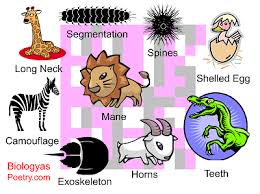                                      2.___________________15.____________________________________Separation of species or populations so that they cannot interbreed and reproduce fertile offspringSeparation of species or populations so that they cannot interbreed and reproduce fertile offspringTypes:1.i.e courtship rituals, bird songs2.i.e river, mountain3.i.e. seasonal, nocturnal vs. diurnalTypes:1.i.e courtship rituals, bird songs2.i.e river, mountain3.i.e. seasonal, nocturnal vs. diurnalModification in structure form and function in an organism, differs from other organisms in same species; population must exhibit differences in phenotypes in individualsModification in structure form and function in an organism, differs from other organisms in same species; population must exhibit differences in phenotypes in individualsCauses:1.Any change in DNA sequence2. Such as crossing over or independent assortment in gamete formationCauses:1.Any change in DNA sequence2. Such as crossing over or independent assortment in gamete formation                                  3.__________________Hypothetical example of speciation:Darwin’s finchesDraw flow chart showing 5 steps: (use book)Draw flow chart showing 5 steps: (use book)Draw flow chart showing 5 steps: (use book)Draw flow chart showing 5 steps: (use book)Process by which individuals that are better suited to their environment survive and reproduce most successfully; survival of fittest. Can affect single gene traits i.e. widow’s peak, or polygenic traits i.e. heightProcess by which individuals that are better suited to their environment survive and reproduce most successfully; survival of fittest. Can affect single gene traits i.e. widow’s peak, or polygenic traits i.e. heightConditions:1.2.Has to be able to be inherited; if not then it cannot be selected for or against3.Conditions:1.2.Has to be able to be inherited; if not then it cannot be selected for or against3.                                    4._____________________________________5.________    _________5.________    _________Consists of all genes (including all alleles or gene forms) present in a populationConsists of all genes (including all alleles or gene forms) present in a population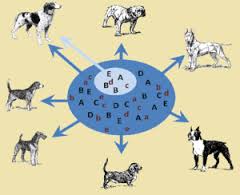 Form of natural selection where single distribution curve splits into two; occurs when individuals at upper and lower ends of the curve have higher fitness than individuals near the middle; Extremes do better than more common formsForm of natural selection where single distribution curve splits into two; occurs when individuals at upper and lower ends of the curve have higher fitness than individuals near the middle; Extremes do better than more common forms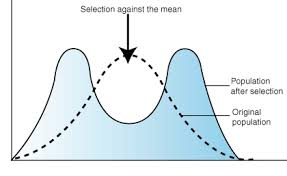                                    9.____________________________________6._____________________________________6._____________________________________Number of times an allele occurs in a gene pool compared with the number of times other alleles occur.Evolution is any change in the relative frequency of alleles in a populationNumber of times an allele occurs in a gene pool compared with the number of times other alleles occur.Evolution is any change in the relative frequency of alleles in a population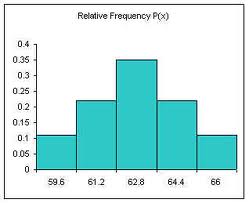 Random change in allele frequencies that occur in small populationsRandom change in allele frequencies that occur in small populations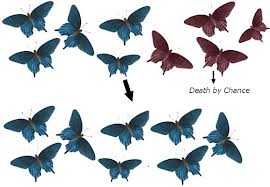                                  10.____________________________________7.______________________________________7.______________________________________Form of natural selectionWhere entire distribution curve moves; occurs when individuals at one end of curve have higher fitness than individuals in the middle or other end of curve.Form of natural selectionWhere entire distribution curve moves; occurs when individuals at one end of curve have higher fitness than individuals in the middle or other end of curve.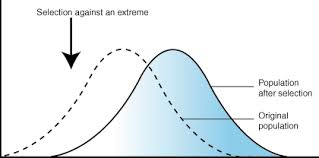 Change in allele frequencies as a result of the migration of a small subgroup of a population; this is a special case of genetic driftChange in allele frequencies as a result of the migration of a small subgroup of a population; this is a special case of genetic drift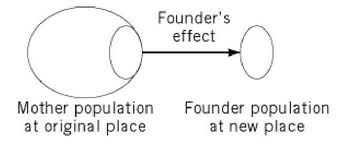                                    11.______________________________________8.________________________________________8.________________________________________Form of natural selection when center of distribution curve remains in its current position; occurs when individuals near center of the curve have higher fitness than individuals at the ends.Form of natural selection when center of distribution curve remains in its current position; occurs when individuals near center of the curve have higher fitness than individuals at the ends.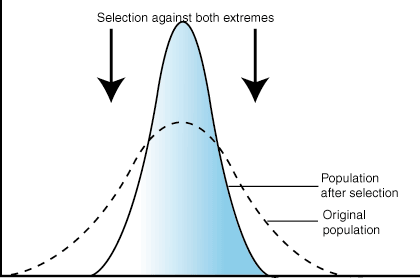 Change in allele frequencies as genes from one population are incorporated into (joined with) another.Have to be able to inter breed.Change in allele frequencies as genes from one population are incorporated into (joined with) another.Have to be able to inter breed.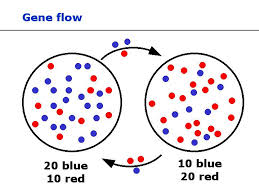                                    12._________  _________